Заявка на участие в конкурсе программы «Erasmus+ Credit Mobility» №_________Даю согласие на обработку указанных выше персональных данных и передачу их вузам-партнерам.К заявке прилагаю следующие документы:Резюме/ CVДокумент, подтверждающий уровень владения иностранным языком*План преподавания/стажировки (Teaching/Working Plan)Письмо поддержки из принимающего вуза*Мотивационное письмо3 отчета о выполнении задания по командированию за границу за последние 2-3 года (долгосрочные результаты)03. января 2019 г.                 Подпись сотрудника                                      И.О. ФамилияДекан факультета                                                                                         И.О. Фамилия		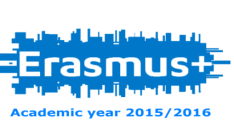 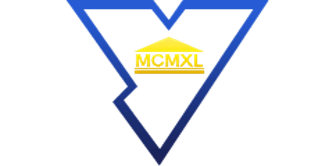 Уровень мобильностиСтажировка/чтение лекцийФИОУченая степеньОпыт преподавательской деятельности Рейтинг ППСРейтинг по результатам исследования «Преподаватель глазами студентов»Контактные данные (e-mail,телефон)Принимающий ВУЗ, страна (в порядке приоритетности)………Опыт участия в академической мобильности в рамках программы «Erasmus+»